Vztah prezidentů a medií: První republikaČeskoslovenští a čeští prezidenti byli vnímáni vždy jako významní reprezentanti státu či systému. Od prvního prezidenta T. G. Masaryka máme silnou tradici hlavy státu a podle toho se také pracovalo s jeho veřejným obrazem. Podívejme se, jaký tento obraz byl, jak se proměňoval a jak se v činech a projevech prezidentů odrážela doba a systém.118. výročí narození TGMPrezidentská volba: První dva českoslovenští prezidenti________________________________________________________První video ukazuje obraz TGM z pohledu roku 1968. Proč komentátor hovoří také o tom, že s TGM ve všem nesouhlasí? ………………………………………………………………………………………………………………………………………………………………………………………………………………………………………………………………………………………………………………………………………………………………První video krátce ukazuje i projev TGM. Proč TGM zdůrazňuje, že otázka rozvoje není jen hospodářská a sociální, ale i otázka mravní?………………………………………………………………………………………………………………………………………………………………………………………………………………………………………………………………………………………………………………………………………………………………Druhé video zachycuje také volbu prezidenta Edvarda Beneše v roce 1935. Proč podle vás navštívil vzápětí Lány a TGM?………………………………………………………………………………………………………………………………………………………………………………………………………………………………………………………………………………………………………………………………………………………………Doporučená literatura:Karel Čapek: Hovory s TGM, kapitola Politika, podkapitola DemokracieAntoine Mares: Edvard Beneš. Drama mezi Hitlerem a Stalinem, 2016, s. 171-182.Co jsem se touto aktivitou naučil(a):……………………………………………………………………………………………………………………………………………………………………………………………………………………………………………………………………………………………………………………………………………………………………… Autoři: Michal Stehlík a Martin Groman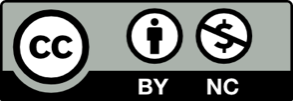 Toto dílo je licencováno pod licencí Creative Commons [CC BY-NC 4.0]. Licenční podmínky navštivte na adrese [https://creativecommons.org/choose/?lang=cs].